个人简历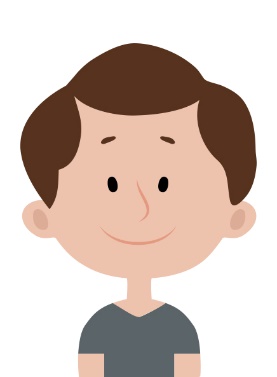 求职意向： 互联网文案XX市作家协会成员<如有写作相关头衔请注明>18010001000xxx@microsoft.com